บันทึกการปฏิบัติงานสนับสนุนการจัดการเรียนรู้
โรงเรียนประสาทรัฐประชากิจ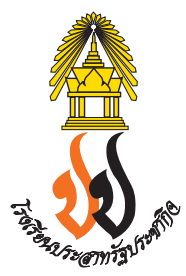 ชื่อโครงการ/กิจกรรม....................................................................ภาคเรียนที่......../๒๕๖๒
ชื่อ.......................................นามสกุล..........................................ตำแหน่ง....................... วิทยฐานะ...................................................ภาพกิจกรรม	                   ลงชื่อ ....................................................                                                  (                                       )                                                             ผู้บันทึกข้อมูลความเห็นของหัวหน้าโครงการ/กิจกรรม/หัวหน้ากลุ่มสาระ		ความเห็นของผู้อำนวยการ.................................................. 					.......................................................
.................................................					.......................................................
ลงชื่อ 							ลงชื่อ
  (..........................................)					           (นายวินัย  สุบรรณเกตุ)หัวหน้าโครงการ/กิจกรรม/หัวหน้ากลุ่มสาระ                                  ผู้อำนวยการโรงเรียนประสาทรัฐประชากิจบันทึกการปฏิบัติงานตอบสนองนโยบายและจุดเน้น
โรงเรียนประสาทรัฐประชากิจชื่อโครงการ/กิจกรรม....................................................................ภาคเรียนที่......../๒๕๖๒
ชื่อ.......................................นามสกุล..........................................ตำแหน่ง....................... วิทยฐานะ...................................................ภาพกิจกรรม                                                 ลงชื่อ ....................................................                                                  (                                       )                                                             ผู้บันทึกข้อมูลความเห็นของหัวหน้าโครงการ/กิจกรรม/หัวหน้ากลุ่มสาระ		ความเห็นของผู้อำนวยการ.................................................. 					.......................................................
.................................................					.......................................................
ลงชื่อ 							ลงชื่อ
  (..........................................)					           (นายวินัย  สุบรรณเกตุ)หัวหน้าโครงการ/กิจกรรม/หัวหน้ากลุ่มสาระ                                  ผู้อำนวยการโรงเรียนประสาทรัฐประชากิจที่วัน/เดือน/ปีรายการที่ปฏิบัติผลการดำเนินงานจำนวนชั่วโมงหมายเหตุที่วัน/เดือน/ปีรายการที่ปฏิบัติผลการดำเนินงานจำนวนชั่วโมงหมายเหตุ